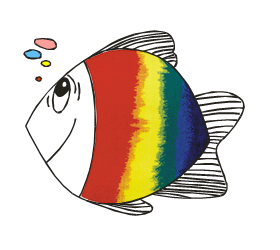 ¡De colores!Vera mama hírharangja. III. évfolyam 3. szám	2015. október 7.Kedves cursillós testvéreim!A nyári szünet után két írás vár rátok. Az egyik az országos ultreyáról szóló beszámoló, a másik pedig a mogyoródi kiscsoport bemutatkozása.2015. szeptember 19-én Országos Ultreyán vettem részt a gödöllői cursillósokkal. Vendéglátónk az Újpesti Egyházközség volt.A kedves fogadtatás után elfoglaltuk helyünket egy csodálatosan szép, gazdagon díszített templomban, így a ráhangolódás nem is jelentett gondot.A bevezetőben elhangzott mottó: Ahol ketten vagy hárman összegyűlnek az én nevemben… Hát itt roskadásig megtelt a templom, így Jézus jelenléte felől kétségünk sem lehetett.Első előadónk minden szava igazi kincs volt, de legszívhez-szólóbb mondata számomra ez volt:„Ha nincs, aki átöleljen, öleld át Krisztust!”Itt újra megfogalmazódott bennem, hogy az ember soha nincs egyedül, soha nem lesz elhagyott, ha szíve, lelke Krisztusé. Mindig lesz, aki támogat, szeret, átölel.Tanúságtételek következtek, amelyek szintén nagyon lélekemelők voltak, mert személyes tapasztalatot szerezhettem a börtöncursillo áldásos tevékenységéről. Nagyon jó volt hallgatni két testvértől is, hogyan szabadította meg őket Jézus az igazi rabságból. Ma már mindketten a cursillónak köszönhetően Isten útját járják. Jó volt hallani, hogy háttérimáinknak, leveleinknek ilyen áldásos hatása van!A Szentmise és az ebéd után délután kis csoportokban folytatódott a program, ahol két lényeges gondolatot beszéltünk át:Mennyire tudod magad odaajándékozni Istennek?Mennyire tudod átadni környezetednek Jézust?Mindenki saját életéből, más-más szemszögből megközelítve próbált választ találni, mintegy önmagát belehelyezni vagy önmagát kívülről szemlélni, hol tart az úton, hol mutatkoznak még hiányosságai ezen a téren. Őszinte mondatok, örömök, fájdalmak törtek felszínre ebben az egy órában. Nagy ajándék volt számomra ez az együttlét is.A végén a csoportok egy-egy mondatban összefoglalták a válaszukat. Ahány csoport, annyi reflexió született a végére. Így vagyunk mi együtt színesek, pompásak.Záró gondolatként még azt szeretném veletek megosztani, ami szintén az első előadáson hangzott el: „Krisztus és én legyőzhetetlen páros vagyunk.”De colores! 	Hegedűs AnikóDe colores!Szeretettel és tisztelettel köszöntök minden Hírlevél olvasót!Szeretnék Nektek tanúságot tenni arról, hogy: „Istennél semmi sem lehetetlen.”2012-ben végeztem el a cursillót Máriabesnyőn, majd lelkesen kapcsolódtam be a mogyoródi kiscsoportba. Rendszeresen jártam az összejövetelekre, nagyon jó volt, mígnem külső és belső akadályok miatt (pl. helyhiány, időpontütközés, családi ok) ritkultak, elmaradtak az összejövetelek, vagy én maradtam távol...Szóval gondok voltak.Majd a csoportból páran úgy döntöttünk, megpróbáljuk, nálunk, a háznál megtartani, 2-heti rendszerességgel az összejöveteleinket. Kedvező volt a fix-hely, s az, hogy kisfiunk miatt így – párommal – mindketten részt tudunk venni a kiscsoportos megbeszéléseken. (Hiszen mi itthon vagyunk.)Hosszas unszolásra 2014 őszén indítottuk útjára a kiscsoportot... El sem tudom mondani, mennyire féltem és aggódtam, hogy nem jönnek el a többiek. Teljesen eluralkodott rajtam a kétségbeesés, a kishitűség és a bizonytalanság. Nagyon vágytam a csoportra, de teljesen elképzelhetetlennek tartottam, hogy működni fog (miért pont ez működne, s így?)Épp ezért kértem az Urat: „… legyen meg a Te akaratod!”S tudjátok, hol tartunk ma? Van egy fantasztikusan összekovácsolódott csoportunk. Amelyet mi sem bizonyíthat jobban, mint az, hogy mind a heten „egy szív egy lélekként” ott voltunk a 2015-ös országos ultreyán, és mind a heten elmentünk nyáron Kókára, ahol igen megokosodtunk irgalmasság ügyben.Szűzanyánk neve napján Sándor atya szervezésével Kaplonyba és Nagykárolyba (Erdély) zarándokoltunk a Károlyi család ősi, családi fészkébe. Csodálatos időutazás volt a múltba! Szeretettel ajánlom mindenkinek!Ugyan úgy, mint az évente megrendezésre kerülő Szeretetláng fesztivált Máriaremetén. Máriaremete az egyik legcsodálatosabb Mária kegyhelyünk. Kis csapatunk nagy élvezettel és elragadtatással fogadta az egész napos szabadtéri programsorozatot. A legcsodálatosabb, a Szentségimádás volt. Érezhetően ott volt Jézus!Egy teljes nyári hónapon keresztül napról, napra élvezhettük kisfiunk beszámolóját a nyári oratóriumról, amelyet a Szalézi nővérek szervezésében animátorok és külsős segítők szeretetteljes összefogással rendeznek meg, „gyerekmegőrzési” céllal. Senki sem tud kimaradni belőle, e körül forog a világ. Olyan erősen érezhető a Szentlélek hatalma, hogy az döbbenetes.Csoportunk nagyon szereti Máriabesnyőt is. Itt Pál Feri atya előadásán, és Szűzanyánk születésnapjára rendezett szentmisén voltunk. „Elképzelni sem tudjátok, mennyire szeret minket az Isten!” - mondta a püspök. – „Ő maga a tökéletes szeretet!”Számtalan közös szentmise látogatásunk volt a nyár folyamán. Tartottunk közös farsangi bulit, sőt az Újévet is (2015) együtt köszöntöttük.Kéthetente, amikor összejövünk, sokat énekelünk cursillós dalokat. Nem szoktuk vissza fogni a hangerőt, de a szomszédok eddig még nem szóltak, hogy zavarná őket . A kiscsoportos beszélgetések témáját: Kereszty Zoltán: „A Szentlélekkel járni egész éven át” című könyve szolgáltatja, amely egy 30 hetes szemlélődő lelkigyakorlat. Ez tartalmazza a témához kapcsolódó kérdést is. Nem könnyű vele dolgozni, de megéri. Ajánlom szeretettel!Meglátogattunk egy zárt intézetben élő fogyatékos csapatot (vakokat,) akikkel szeretnénk folyamatos kapcsolatban maradni és segíteni őket. Beszélgettünk és énekeltünk együtt. Nagyon örültek nekünk. Az egyik lány azt mondta, ez volt élete legjobb napja. Milyen érdekes? Van, akinek ilyen kevés is minden, s van, akinek semmi sem elég...Így él a mi kis csoportunk, vagy még ennél is jobban, ha kilép a nagyvilágba és sugározza Isten szeretetének egy kicsinyke részét.Drága Cursillós Testvéreim!Ezek vagyunk mi, név szerint: Venance, Nusi, Rózsa, Reni, Attila, Gábor, és én: Marika.És Ti? Írjatok magatokról!Szeretettel ölellek Mindannyiótokat! 	De colores!Egy éves-egy hónapos ultreya 2015.november 14-én lesz Alsónémedi, Templom u. 1-ben. Mindenkit szeretettel (el)várunk!Gödöllői „kis ultreya” október 26-án hétfőn lesz, ¾ 7-től. Gyertek!Ezen a héten van a női, jövő héten pedig a férfi cursillo. Imádkozzunk értük! Gyertek a záróra minél többen!Ide kérem a beszámolókat: Nagy Andrásné Zsuzsa, Zsiráfné: (felelőtlen szerkesztő)Telefon: 20-391-68-19 (egyházi flottás, rejtett 30-as); e-mail: nagynebzs@gmail.comiDE COLORES!